Автономная некоммерческая организация  высшего образования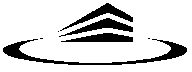  Уральский институт фондового рынкаКОНТРОЛЬНАЯ РАБОТАпо дисциплине УПРАВЛЕНИЕ КАЧЕСТВОМКонтрольная работа предполагает выполнение тестовых заданий. При ответе на тестовые задания кратко поясните, почему вы выбрали тот или иной ответ.Цель заданий – проверить знания, полученные в ходе изучения всех тем дисциплины.	Вы решаете только один вариант, который соответствует последней цифре вашей зачетной книжки. Ответы на задания других вариантов рассматриваться преподавателем не будут.Вариант 1Ответьте на задания, кратко пояснив, почему вы выбрали тот или иной ответ.Задание 1 Представление о качестве основано на:требованиях и пожеланиях потребителейпринципах деятельности производителей законодательных требованиях государстваЗадание 2  Качество представляет собой сложную категорию, которую можно рассматривать с различных позиций.  С каких позиций дано следующее определение качества: «Категория качества определяется как совокупность свойств объекта, отвечающая требованиям, установленным в нормативно-правовых документах»?с социальных позиций;с технических (инженерных) позиций;с правовых позиций;с экономических позиций;с философских позиций.Задание 3 Концепцию статистического управления качеством разработал:Ф, ТейлорУ.ШухартЭ.ДемингА.ФейгенбаумК.Исикава
Задание 4 Цикл Деминга включает :14 этапов работ в области менеджмента качества10 этапов работ в области менеджмента качества8 этапов работ в области менеджмента качества4 этапа работ в области менеджмента качестваЗадание 5 В менеджменте качества участвуют:все службы и подразделения компании;только служба менеджмента качества;руководство компании и служба менеджмента качества.Задание 6 Могут ли международные стандарты ИСО рассматриваться как основа для реализации TQM на предприятии?данетчастичноЗадание 7  На вопросы: Где мы находимся в настоящее время?Куда мы хотим двигаться? Как мы собираемся это делать? - в общем случае должна отвечать следующая функция:информационное обеспечение работ по качествуразработка мероприятийпланирование качестваконтроль качестваЗадание 8 График зависимости между двумя параметрами показывает:Диаграмма ПаретоГистограммаДиаграмма разбросаКонтрольная картаЗадание 9  Квалиметрия зародилась в:ЯпонииСССРСШАВеликобританииЗадание 10  Показатели, имеющие решающее значение при оценке качества товаров, называются:единичными;комплексными;базовыми;определяющими;интегральными.Задание 11 Интегральный показатель качества используется для определения:оптимального значения;количественной оценки основных свойств продукции;качества разнородной продукцииЗадание 12  Научной основой обеспечения единства измерений является:систематизацияметрологиястандартизированные методики выполнения измеренийтеоретическая база стандартизацииЗадание 13 На какие объекты распространяется сфера применения Федерального закона «О техническом регулировании» (выберите несколько правильных ответов) ?на единую сеть связи РФна государственные образовательные стандартына положения о бухгалтерском учетеправила аудиторской деятельностина требования к продукциина требования к процессам производства продукциина требования к выполнению работ или оказанию услугЗадание 14   Требования стандарта:1) обязательны для исполнения2) рекомендательныЗадание 15 Затраты на качество – этозатраты, которые нужно понести, чтобы обеспечить удовлетворенность потребителязатраты, которые приходится нести, чтобы исправить дефекты продукциизатраты на организацию подразделений по управлению качествомЗадание 16  Какие предусмотрены виды проверок системы качества (выберите несколько правильных ответов)?внутренние проверки системы качествапроверки системы качества второй сторонойпроверки системы качества независимой «третьей стороной»инспекционные проверки системы качестваВариант 2Ответьте на задания, кратко пояснив, почему вы выбрали тот или иной ответ.Задание 1 Ценность продукции для производителя – это:максимально возможная цена продукцииотсутствие препятствий для продажи продукциивысокое качество продукцииЗадание 2  Рейтинг потребительских требований – это:упорядоченный по степени важности список потребительских требований с точки зрения производителей;упорядоченный по степени важности список потребительских   требований с точки зрения потребителей;статистические данные о предпочтениях потребителей продукцииЗадание 3 Эволюция методов обеспечения качества насчитывает: шесть фазпять фазчетыре фазыЗадание 4  «Спираль качества» была разработана: У. ШухартомЭ. ДемингомД. ДжураномК.ИсикаваГ. ТагутиЗадание  5 Роль руководства  компании в  TQM:руководители сосредоточены в первую очередь на вопросах общего менеджментаэффективность TQM в первую очередь определяется руководством компанииэффективность TQM зависит от службы менеджмента качества в компанииЗадание 6 Методология всеобщего управления качеством (TQM)- это:система обеспечения качества продукции;экспертиза продукции предприятия;совокупность методов управления предприятием, основным рычагом которых является качество.Задание 7 Политика предприятия в области качества формируется…руководителями структурных подразделений предприятия;высшим руководством предприятия;министерствами и ведомствами;службой качества предприятияЗадание 8 Графическое изображение частоты появления какого-то значения, события показывается на:контрольной картедиаграмме рассеиваниягистограммедиаграмме причинно-следственных связейЗадание 9 «Мягким» параметром качества является:эстетический вид продукциивремя обслуживания в ресторанеЗадание 10   Показатели, определяемые как отношение суммарного полезного эффекта от использования продукции по назначению к затратам на разработку, производство, реализацию, хранение и потребление, называются:единичными;комплексными;интегральными;базовыми;определяющими.Задание 11 Для определения уровня качества, динамики показателей качества, темпов роста показателей качества используются показателиабсолютные;интегральные; относительныеЗадание  12   Единицы физических величин делятся на …(выберите несколько правильных ответов):количественныекачественныеосновныепроизводныеЗадание 13 Сертификация – это:процедура выдачи разрешения на выпуск определенной продукциипроцедура подтверждения соответствия объектов установленным требованиямсогласование поставщиком и потребителем требований по качествуЗадание 14 Основные цели применения сертификатов:установление обязательных требований к объектам технического регулированияустановление требований, принимаемых на добровольной основеподтверждение соответствия объекта требованиям технических регламентов, документам по стандартизации или условиям договоровЗадание  15 Затраты на несоответствие – это:затраты, которые приходится нести из-за того, что не все делается правильно с первого разазатраты на исправление дефектовкомпенсации потребителям, получившим некачественную продукциюЗадание 16  К какому уровню документации в организации относится «Руководство по качеству»?Стратегические документыСтандартыВнутренние документыВариант 3Ответьте на задания, кратко пояснив, почему вы выбрали тот или иной ответ.Задание 1 Ценность продукции для потребителя – это:низкая цена без учета качества продукциивысокое качество без учета стоимости продукцииразумное сочетание цены и качестваЗадание 2 Может ли высококачественный товар быть неконкурентоспособным?1) да;2) нет.Задание 3  Недостатком системы НОРМ являлось:	1) отсутствие связи с потребителем;	2) неполный охват жизненного цикла продукции;	3) ограниченная сфера применения;Задание 4 Программу «ZD» («Нуль дефектов») предложил:Э. ДемингК. ИсикаваГ. ТагутиФ. КросбиА. ФейгенбаумЗадание 5 На чем основана философия всеобщего менеджмента качества (TQM)? на максимальном использовании человеческого фактора;на концепции реинжиниринга для постоянного улучшения качества; на использовании административных методов хозяйствованияЗадание 6 В основе восьми основных принципов TQM лежат принципы:А.ФейгенбаумаК.ИсикавыЭ.ДемингаУ.ШухартаФ.Кросби	Задание 7 Общие намерения и направление деятельности организации в области качества, официально сформулированные высшим руководством, составляют документ под названием:миссия организации;политика в области качества;видение руководства организации;цели в области улучшения деятельности организацииЗадание 8 Инструмент для сбора данных и автоматического их упорядочения для облегчения дальнейшего использования собранной информации  - это: контрольный график; контрольная карта; контрольный листок;стратификация.Задание 9 Научная дисциплина, изучающая и реализующая методы количественной оценки качества, - это:метрологияуправление качествомквалиметрияЗадание 10 Способность товаров сохранять функциональное назначение в процессе хранения и/или потребления в течение заранее оговоренных сроков – это:надежность;долговечность;сохраняемость;безотказность. Задание 11 Функциональные (назначения) показатели качества (выберите несколько правильных ответов):техническая эффективность;конструктивные;антропометрическиеЗадание 12  По метрологическому назначению средства измерений делятся на…(выберите несколько правильных ответов):дополнительныерабочиеэталоныосновныеЗадание 13 Знаком соответствия маркируется продукция, которая прошла подтверждение на соответствие:1) требованиям технических регламентов2) требованиям системы добровольной сертификацииЗадание 14  Что такое «декларирование соответствия»?Форма подтверждения соответствия продукции требованиям технических регламентов;Совокупность свойств декларируемой продукции;Совокупность оценки технико-экономических показателей продукции требованиям технических условий;Документирование конструктивно-правовых особенностей продукцииЗадание 15 Оплата труда, связанного с возвратом товара, относится к:затратам на потеризатратам на контрользатратам на предупредительные мероприятияЗадание 16 К какому уровню документации в организации относится «Политика в области качества»?Стратегические  документыСтандартыВнутренние документыВариант 4Ответьте на задания, кратко пояснив, почему вы выбрали тот или иной ответ.Задание 1 Какое определение более полно соответствует термину «система менеджмента качества»?Совокупность целостных взаимосвязанных и взаимодействующих элементов и подсистем;Организационная структура управления;Организационно-правовая форма;Комплекс показателей, определяющих состояние управления.Задание 2 Современное управление качеством исходит из того, что:деятельность по управлению качеством должна осуществляться в ходе производства продукции;деятельность по управлению качеством не может быть эффективна после того, как продукция произведена;очень важна деятельность по обеспечению качества, которая предшествует процессу производства;все ответы верны.Задание 3 Основная задача какой системы заключалась в выявлении на этапе проектирования изделий максимального количества причин отказов и их устранение в допроизводственный период?БИПСБТНОРМКАНАРСПИКС УКПЗадание 4 Что Э.Деминг называет  «цепной реакцией»?цикл последовательных действий, приводящий к повышению качества; однажды запущенный, он работает всегда;реакция на неверные действия руководства предприятия;реакция на неверные действия поставщиков сырьяЗадание 5 В чем состоят преимущества пожизненного найма работников в концепции TQM?уменьшение текучести кадров;уменьшение затрат на оплату труда работников;максимальное использование человеческого фактора в работе по улучшению качестваЗадание 6  Совокупность различных видов деятельности, которые вместе создают результат, имеющий ценность для самой организации, потребителя, клиента или заказчика – это:система;бизнес-процесс;производство;программа.Задание 7 Средством для реализации политики предприятия в области качества является…управление качеством;система качества;наличие испытательного оборудования для контроля качества и испытаний продукции;стандартизация, метрология и сертификацияЗадание 8  Причинно-следственная диаграмма была предложена:Э. Демингом;К.  Исикавой;Ф. Кросби;А. Фейгенбаумом;У. Шухартом.Задание 9  Из скольки этапов состоит алгоритм комплексной оценки качества?шестивосьмидесятидевятиЗадание 10 Ремонтопригодность характеризует такое свойство товара как:эргономичность;безотказность;сохраняемость.Задание 11 Единичные показатели долговечности (выберите несколько правильных ответов):средний срок службы;средний ресурс;среднее время восстановленияЗадание 12 Средства измерений, подлежащие государственному метрологическому контролю и надзору, в процессе эксплуатации подвергаются:сертификацииметрологической аттестацииповеркекалибровкеЗадание 13 С какими целями принимаются в Российской Федерации технические регламенты (в соответствии с Федеральным законом «О техническом регулировании») (выберите несколько правильных ответов)?Для защиты жизни или здоровья граждан, имущества физических или юридических лиц, государственного или муниципального имуществаДля охраны окружающей среды, жизни или здоровья животных и растенийДля предупреждения действий, вводящих в заблуждение приобретателейДля установления технико-экономического уровня объектов регламентирования лучшим мировым образцамДля обеспечения энергетической эффективности и ресурсосбереженияЗадание 14 Что представляет собой декларация о соответствии?Документ, удостоверяющий соответствие выпускаемой в обращение продукции требованиям технических регламентов;Документ, удостоверяющий соответствие выпускаемой в обращение продукции требованиям потребителей;Документ, удостоверяющий соответствие экономической устойчивости изготавливающего продукцию предприятия;Форму подтверждения соответствия продукции требованиям технических регламентов.Задание 15  Издержки, вызванные разбирательствами (в т.ч. судебными) и, возможно, последующей оплатой компенсаций, относятся к:затратам на контрользатратам на потеризатратам на предупредительные мероприятияЗадание 16 К какому уровню документации в организации относятся Документированные процедуры системы качества?Стратегические документыСтандартыВнутренние документыВариант 5Ответьте на задания, кратко пояснив, почему вы выбрали тот или иной ответ.Задание 1 Верно ли утверждение о том, что в настоящее время усиливается влияние на качество внешних для фирмы факторов?верно;неверно.Задание 2 Какой подход при планировании качества и разработке технических требований к продукции принимается в большей степени?техническиймаркетинговыйэкономическийтехнологический Задание 3  Как назвалась система, разработанная на предприятиях СССР в середине 1950 годов и направленная на создание условий, обеспечивающих изготовление продукции без отклонений от технических условий?БИПСБТКАНАРСПИНОРМКС УКПЗадание 4 На чем основан принцип постоянного улучшения Э.Деминга?на систематической работе персонала предприятия по улучшению качества;на обязательном использовании достижений и передовом опыте;на выполнении последовательных этапов цикла PDCA (планирование- выполнение-проверка-действие)Задание 5 Как можно рассматривать работника предприятия?как внутреннего потребителя и одновременно внутреннего поставщика;только как внутреннего поставщика;только как внешнего потребителя;только как внутреннего потребителяЗадание 6 Совокупность взаимосвязанных и взаимодействующих видов деятельности, преобразующая входы в выходы:система;алгоритм выполнения работы;процесс;организацияЗадание 7 В 1987 году в области качества была учреждена:	1) премия Деминга	2) премия Болдриджа	3) Европейская премия 	4) Премия Правительства Российской ФедерацииЗадание 8 Специальный вид диаграммы, отображающий характер изменения показателя качества  во времени, - это:гистограмма;контрольный листок;контрольная карта;стратификация.Задание 9  Какой метод основывается на непосредственном измерении показателей качества или на обнаружении и подсчете (регистрации) числа различных событий, объектов, явлений с помощью всевозможных технических измерительных средств и контрольных приборов?экспериментальный расчетныйэкспертныйсоциологическийорганолептическийЗадание 10 Антропометрические свойства являются подгруппой:эстетических свойств;экономических свойств;эргономических свойств;экологических свойств.Задание 11  Эргономические показатели качества:гигиенические, физиологические, психологические, антропометрические;гигиенические, эстетические, психологические, антропометрические;экологические, эстетические, психологические, антропометрическиеЗадание 12 Совокупность операций, проводимых с целью определения и подтверждения соответствия средств измерений установленных техническим требованиям, - это:сертификация;калибровка;поверка;метрологическая экспертиза.Задание 13 Добровольное подтверждение соответствия может осуществляться для  (выберите несколько правильных ответов):установления соответствия продукции требованиям технических регламентовустановления соответствия документам по стандартизацииустановления соответствия системам добровольной сертификацииустановления соответствия условиям договоровЗадание 14 Что представляет собой знак обращения на рынке?Товарный знак;Торговую марку;Документ, удостоверяющий соответствие выпускаемой в обращение продукции требованиям потребителей;Обозначение, служащее для информирования приобретателей о соответствии объекта сертификации требованиям системы добровольной сертификации или национальному стандарту;Обозначение, служащее для информирования приобретателей о соответствии выпускаемой в обращение продукции требованиям технических регламентов.Задание 15 Затраты на обучение работников – это:затраты на контрользатраты на предупредительные мероприятиязатраты на потериЗадание 16  В соответствии с требованиями международного стандарта ИСО 9000 на предприятии обязательно должно быть документировано:шесть процедур; пять процедур;четыре процедуры;три процедуры.Вариант 6Ответьте на задания, кратко пояснив, почему вы выбрали тот или иной ответ.Задание 1   Менеджмент качества – это:деятельность по обеспечению выполнения требований к качеству;скоординированная деятельность по руководству и управлению организацией, относящаяся к качеству;совокупность мероприятий по обеспечению уверенности в том, что качество продукции (услуги) соответствует требуемому;общие намерения и направления деятельности организации, относящиеся к качеству, официально выраженные ее руководством.Задание 2 Верно ли утверждение, что «на современных рынках заниженная цена все в большей степени утрачивает свою роль в конкуренции»?верноневерноЗадание 3 Что являлось главным недостатком систем управления качеством продукции на отечественных предприятиях в 1950-1980-е годы?Формальное отношение к организации систем УКПНедостаточное стимулирование производства  высококачественной продукцииНизкий уровень материально-технического, технологического и метрологического обеспечения производстваОтсутствие ориентации на потребителяЗадание 4 Европейский фонд менеджмента качества – это:некоммерческая организация, созданная в 1988 году для повышения конкурентоспособности европейской экономики;фонд для внедрения систем менеджмента качества;межгосударственный коммерческий фондЗадание 5 Совокупность организационной структуры, методик, процессов и ресурсов, необходимых для осуществления общего руководства качеством – это:оценка качества;контроль качества;стандартизация и сертификация;система качестваЗадание 6 Результат процесса – это:услуги, программные средства;технические средства, информация;продукция;перерабатываемые материалыЗадание 7 Основные факторы внешней среды, влияющие на качество (выберите несколько правильных ответов):поставщики и заказчикипотребителинаучно-технический прогресс и достижения конкурентовмеждународные и политические факторыобщее состояние экономики и наличие инвестицийЗадание 8 При анализе дефектов, приводящих к наибольшим потерям, применяется,  как правило, :диаграмма Парето;причинно-следственная диаграмма;гистограмма; диаграмма разброса; контрольная карта.Задание 9 Совокупность операций по выбору номенклатуры показателей, определению их действительного значения и сопоставлению с базовыми показателями – это:оценка качестваквалиметрияклассификацияконтроль качестваЗадание 10 Способность товаров создавать ощущение у потребителей удобства и комфортности характеризуют  показатели:эстетические;эргономические;надежности; безопасностиЗадание 11  Показатели технологичности (выберите несколько правильных ответов):трудоемкость изделия;коэффициент унификации изделия;энергоемкость изделияЗадание 12 Государственное регулирование вопросов метрологического обеспечения в России осуществляется на основании Федерального закона «Об обеспечении единства измерений», который был принят:в 1992 г.;в 1993 г.;в 2007 г.;в 2008 г.Задание 13  Кто финансирует проведение обязательного подтверждения  соответствия продукции?государствоизготовитель (заявитель)посредниксубъект РФЗадание 14  Как называется документ, удостоверяющий соответствие объектов  требованиям технических регламентов, документам по стандартизации  или условиям договоров? Сертификат соответствия; Патент; Стандарт; Спецификация; Декларация.Задание 15  Затраты на обслуживание, калибровку и поверку измерительного оборудования – это:затраты на контрользатраты на предупредительные мероприятиязатраты на потериЗадание 16  Что такое внутренний аудит?проверка, осуществляемая через запланированные интервалы времени обученными сотрудниками организации;проверка, осуществляемая через запланированные интервалы времени внешними специалистами внутри организации;проверка, осуществляемая через запланированные интервалы времени органом по сертификацииВариант 7Ответьте на задания, кратко пояснив, почему вы выбрали тот или иной ответ.Задание 1 Планирование качества – это: часть менеджмента качества, относящаяся к установлению целей в области качества, определению необходимых производственных процессов и соответствующих ресурсов для достижения целей в области качества;общие намерения и направления деятельности  организации, относящиеся к качеству, официально выраженные ее руководством;совокупность мероприятий по обеспечению уверенности в том, что качество продукции (услуги) соответствует требуемому;деятельность по установлению норм, правил и характеристик, которым должна соответствовать продукция.Задание 2 При неудовлетворенности качеством активность клиентов в распространении негативной информации о фирме и её продукте:существенно выше, чем в случаях, когда качество соответствует их запросам;существенно ниже, чем в случаях, когда качество соответствует их запросам;такая же, как и в случаях, когда качество соответствует их запросамЗадание 3  Одним из основных достоинств какой системы, разработанной в СССР, была связь с потребителем?БИПНОРМСБТКАНАРСПИЗадание 4 Рабочий цикл Деминга включает 4 фазы вращения:снабжение, производство, контроль, совершенствование;планирование, производство, контроль, сбыт;планирование, производство, контроль, совершенствованиеЗадание 5 Проектное качество имеет место при:разработке продукции;материально-техническом обеспечении производства;выпуске продукции;эксплуатации или потреблении продукцииЗадание 6 Какой из нижеприведенных тезисов не верен? Внедрение методов TQM требует:вовлечения и обучение всего персонала;мониторинга поставщиков и качества их продукции;смены персонала компании.Задание 7 Основные факторы, влияющие на формирование политики в области качества (выберите несколько правильных ответов):поставщики и заказчикинаучно-технический прогресс и достижения конкурентовситуация на рынках сбытаположение дел внутри предприятияобщее состояние экономики и наличие инвестицийЗадание 8 Планирование качества – это: определение производственных процессов и ресурсов для достижения качества продукции;определение характеристики качества нового изделия;планирование производства бездефектной продукции.Задание 9 «Жестким» параметром качества является:эстетический вид продукциивремя обслуживания в ресторанеЗадание 10 К показателям технологичности относятся показатели:патентной защиты;трудоемкости и материалоемкости изделия;рациональность формы и целостность композицииЗадание 11  Срок службы устанавливается для товаров:бытовой химии;парфюмерно-косметических;длительного пользованияЗадание 12 Погрешность измерения, выраженная в единицах измеряемой величины, является:абсолютной;относительной;доверительнойЗадание 13 Требования технического регламента:1) обязательны для исполнения2) рекомендательныЗадание 14  Какие отношения регулирует Федеральный закон «О техническом регулировании» (выберите несколько правильных ответов)?разработку, принятие, применение и исполнение обязательных требований к продукции или к связанным с ними процессам проектирования (включая изыскания), производства, строительства, монтажа, наладки, эксплуатации, хранения, перевозки, реализации и утилизацииприменение и исполнение на добровольной основе требований к продукции, процессам проектирования (включая изыскания), производства, строительства, монтажа, наладки, эксплуатации, хранения, перевозки, реализации и утилизации, а также к выполнению работ или оказанию услуг в целях добровольного подтверждения соответствияоценку соответствияоценку технико-экономического уровня продукции, услуг и работ на соответствие лучшим мировым образцамЗадание 15 От чего (кого) зависит в большей степени содержание отчета по затратам на качество?от разработанного бланка отчетаот того, кому отчет предназначаетсяот размера организации от величины затратЗадание 16 Для кого предназначены требования стандарта ИСО 9001:2008?только для организаций социальной сферы;только для государственных предприятий;для всех организаций, независимо от вида, размера и поставляемой продукции;для всех организаций, кроме предприятий сферы услугВариант 8Ответьте на задания, кратко пояснив, почему вы выбрали тот или иной ответ.Задание 1  Качество представляет собой сложную категорию, которую можно рассматривать с различных позиций.  С каких позиций дано следующее определение качества: «Категория качества означает существенную определенность объекта, в соответствии с которой он отличается от другого объекта»?с философских позиций;с социальных позиций;с технических (инженерных) позиций;с правовых позиций;с экономических позиций.Задание 2 Почему качество товара влияет на проявление общих закономерностей, регулирующих отношения на товарных рынках?качество отражает возможность удовлетворения спроса на товары, их потребительскую эффективность; качество служит измерителем общественной полезности;Качество обеспечивает сегментацию рынка.Задание 3  В основу какой системы был положен коэффициент качества труда, который рассчитывался как для рабочих, так и для инженерно-технических работников и служащих?БИП;СБТ;НОРМ;КС УКП;КАНАРСПИ.Задание 4 Концепция обеспечения контроля качества на первом этапе эволюции качества основана на том, что:потребитель должен получать изделия, соответствующие стандартам;потребитель должен получать только те товары, которые рекомендует государство;потребитель должен получать все произведенные товары без исключенияЗадание 5  Что не входит в состав основных принципов TQM?Ориентация на потребителяЛидерство руководителяВовлечение работниковСтатистические методы контроля качестваПринятие решений, основанных на фактахЗадание 6 Менеджмент качества ориентирован:только на конкретное рабочее место;на всю организацию; на производственные участкиЗадание 7  В состав семи инструментов контроля качества не входит:контрольный листокдиаграмма Паретогистограммастратификацияматричная диаграммаЗадание 8 Для анализа причин дефектов изделий используется:диаграмма Паретодиаграмма Исикавы;гистограммаЗадание 9  Показатели, предназначенные для выражения сложных свойств товаров, называются:единичными показателямикомплексными показателямиинтегральными показателямиопределяющими показателямиЗадание 10 Показатели освещенности, температуры, влажности и запыленности относятся к группе показателей:гигиенических;физиологических;эстетических;безопасностиЗадание 11 Срок годности устанавливается для (выберите несколько правильных ответов):продуктов питания;медикаментов;бытовой техникиЗадание 12 Физическая величина – это:явление, присущее большинству веществ и материалов, обладающее определенной размерностью;свойство, качественно общее для многих физических объектов, но количественно индивидуальное для каждого из них;признак, характерный для большой группы однотипных предметов, оказывающий влияние на параметры объекта;качество, позволяющее определить объект  как отдельное физическое телоЗадание 13 Схемы сертификации устанавливаются:органом по сертификациив стандарте на продукциюв техническом регламентеЗадание 14 Что в соответствии с Федеральным законом «О стандартизации» представляет собой стандарт организации?Документ по стандартизации, утвержденный федеральным органом исполнительной власти или Государственной корпорацией по атомной энергии "Росатом" и содержащий правила и общие принципы в отношении процессов в целях обеспечения соблюдения требований технических регламентов;Документ, который принят международным договором Российской Федерации, ратифицированным в порядке, установленном законодательством РФ, или федеральным законом, или указом президента РФ, или постановлением правительства РФ и устанавливает обязательные для применения и исполнения требования к объектам технического регулированияОпределенный порядок документального удостоверения соответствия продукции или иных объектов требованиям технических регламентов, положениям стандартов или условиям договоровДокумент по стандартизации, утвержденный юридическим лицом, в том числе государственной корпорацией, саморегулируемой организацией, а также индивидуальным предпринимателем для совершенствования производства и обеспечения качества продукции, выполнения работ, оказания услуг;Задание 15  Затраты на удовлетворение ожиданий потребителя в области качества как правило способствуют увеличению прибылиснижают прибыль предприятияне влияют на прибыль предприятияЗадание 16 Какие ресурсы должно предоставлять руководство для внедрения и поддержания СМК в рабочем состоянии, а также для повышения удовлетворенности потребителей?человеческие ресурсы;инфраструктуру;производственную среду;всё вышеперечисленноеВариант 9Ответьте на задания, кратко пояснив, почему вы выбрали тот или иной ответ.Задание 1  Качество представляет собой сложную категорию, которую можно рассматривать с различных позиций.  С каких позиций дано следующее определение качества: «Категория качества означает отношение отдельных субъектов и/ или всего общества к  объекту»?с философских позиций;с социальных позиций;с технических (инженерных) позиций;с правовых позиций;с экономических позиций.Задание 2 Взаимосвязанные причины, формирующие качество товара, называются:признаки;показатели;факторы.Задание 3 В СССР первой системой управления качеством продукции, в которой организационно-технической основой управления стали стандарты, была:Система БИП;СБТ;НОРМ;КС УКП;КАНАРСПИ.Задание 4 Задача второго этапа эволюции качества:обеспечение качества через повышение производительности труда;обеспечение качества через технологические процессы;обеспечение качества через усиление контроля надзорными органамиЗадание 5 Количество основных принципов, на которых базируется концепция TQM,8101415	Задание 6 Формирование качественного задания на проект и разработку продукции основано: на маркетинге;на планировании;на производственных возможностяхЗадание 7 Наглядно представить величину потерь в зависимости от различных дефектов позволяет :ГистограммаПричинно-следственная диаграммаДиаграмма ПаретоДиаграмма разбросаКонтрольная картаЗадание 8 Для определения доли изделий с дефектами и потерь от брака используетсядиаграмма Парето;диаграмма Исикавы;диаграмма разбросаЗадание  9  Какой подход при отборе качества, с которым целесообразно выходить на рынки сбыта, как правило, применяют фирмы, желающие добиться в конечном счете наибольших успехов, даже «не добирая» возможных доходов на начальных этапах выхода на рынки?метод прямого счета с позиции экономической эффективности для субъекта, создающего качество;метод прямого счета, при котором определяется полезный эффект для потребителя  от создаваемого и реализуемого качества;параметрический метод с позиции экономической эффективности для субъекта, создающего качество;параметрический метод, при котором определяется полезный эффект для потребителя  от создаваемого и реализуемого качества.Задание 10 Показатели соответствия конструкции изделия силовым, скоростным, зрительным и осязательным возможностям человека относятся к группе показателей:гигиенических;физиологических;эстетических;надежности;безопасностиЗадание 11 Какой коэффициент характеризует количественную меру согласованности мнений экспертов при экспертном анализе?коэффициент повторяемости;коэффициент конкордации;коэффициент желательностиЗадание 12 По влиянию на результаты измерений различают погрешность (выберите несколько правильных ответов):систематическую;грубую;случайную;методическую;субъективнуюЗадание 13 Какие формы подтверждения соответствия используются в Российской Федерации (выберите несколько правильных ответов)?добровольнаяобязательная в виде принятия декларации о соответствиидобровольно-обязательнаяобязательная сертификацияЗадание 14  Обязательной сертификации подлежат (выберите несколько правильных ответов):персоналпродукцияуслугисистемы качестваЗадание 15 Верно ли утверждение, что при достижении эффективной СМК  повышение качества равнозначно понятию «сокращение затрат на качество»?верноневерноЗадание 16 В чем заключается принцип независимости, на котором основываются при формировании группы по внутреннему аудиту?аудиторы не должны проверять собственную деятельность;аудиторы не должны зависеть друг от друга;аудиторы, включенные в состав группы,  должны работать в разных подразделениях предприятияВариант 10Ответьте на задания, кратко пояснив, почему вы выбрали тот или иной ответ.Задание 1  Качество представляет собой сложную категорию, которую можно рассматривать с различных позиций.  С каких позиций дано следующее определение качества: «Категория качества рассматривается как результат удовлетворения потребностей»?с философских позиций;с социальных позиций;с технических (инженерных) позиций;с правовых позиций;с экономических позиций.Задание 2 Какое определение соответствует понятию «качество»?степень соответствия присущих характеристик требованиям;объективные особенности продукции, проявляющиеся при её создании, производстве, транспортировке, хранении, реализации;продукт труда производственных работниковЗадание 3  «Потребитель должен получать только годные изделия, т.е. изделия, соответствующие стандартам. Но основные усилия следует сосредоточить на управлении производственными процессами, обеспечивая увеличение процента выхода годных изделий» -  так можно сформулировать основу концепции управления качеством на этапе:1) 1905-1920 г.г.2) 1920-1950 г.г.3) 1950-1980 г.г.4) 1980 г. – по настоящее время;Задание 4 Третий этап эволюции качества:менеджмент качества;маркетинг качества;инновации качестваЗадание 5 Что не входит в состав основных принципов TQM?Ориентация на потребителяЛидерство руководителяВзаимовыгодные отношения с поставщикамиСтатистические методы контроля качестваПостоянное улучшениеЗадание 6 Единая система управления качеством -взаимодействие акционеров и органов управления организацией;взаимодействие органов надзора и руководства организации;взаимодействие всех отделов, органов управления организациейЗадание 7 Анализ причин проблемы путем рассмотрения статистических данных с точки зрения действия какого-либо фактора производится с помощью:диаграммы Паретодиаграммы рассеиванияметода расслаивания (стратификации)гистограммыЗадание 8 Планирование качества – это: определение производственных процессов и ресурсов для достижения качества продукции;определение характеристики качества нового изделия;планирование производства бездефектной продукции.Задание 9  При решении проблем определения весовых коэффициентов и ранжировании информации используются:экспериментальные методы;расчетные методы;экспертные методы.Задание 10 Значение показателя качества, при котором достигается наибольший полезный эффект –оптимальное;максимальное;допустимое Задание 11 Сопоставлением показателей качества реального товара с базовыми определяют:коэффициент значимости;единичные показатели;уровень качестваЗадание 12 Средство измерений, обеспечивающее воспроизведение и хранение единицы величины с целью передачи ее размера нижестоящим по поверочной схеме средствам измерений, выполненное по особым правилам и утвержденное в установленном порядке, называетсяэталоном;методом измерений;классом точности средств измерений;принципом измерения Задание  13  Какие требования должны устанавливаться в технических регламентах с учетом степени риска причинения вреда ( в соответствии с Федеральным законом «О техническом регулировании»)?Минимально необходимыеМаксимально необходимыеОптимальныеРациональныеЗадание 14  Участниками системы сертификации являются…(выберите несколько правильных ответов):заявительорган по сертификацииорган по стандартизациииспытательная лаборатория Задание 15 Неизбежные затраты могут включать затраты (выберите несколько правильных ответов):на функционирование и аудит системы качества;на обучение персонала вопросам качества;на обслуживание и калибровку испытательного оборудования;на исправление дефектов;на неиспользованные материалыЗадание 16 Вступая во взаимодействие с другими процессами, владелец процесса является:поставщиком материальной и информационной продукции;потребителем материальной и информационной продукции;одновременно поставщиком и потребителем материальной и информационной продукции